INDICAÇÃO Nº 4266/2017Indica ao Poder Executivo Municipal a roçagem de mato em área pública, na rotatória localizada na Rua do Papel cruzamento com a Rua Ametista, no Bairro Jardim São Fernando.Excelentíssimo Senhor Prefeito Municipal, Nos termos do Art. 108 do Regimento Interno desta Casa de Leis, dirijo-me a Vossa Excelência para indicar que, por intermédio do Setor competente, promova a roçagem de mato em área pública, na rotatória localizada na Rua do Papel cruzamento com a Rua Ametista, no Bairro Jardim São Fernando Justificativa:Este vereador foi procurado por munícipes, informando que o local está com muito mato, atrapalhando a visibilidade de motoristas que trafegam no local.Plenário “Dr. Tancredo Neves”, em 04 de maio de 2.017.                                Carlos Fontes -vereador-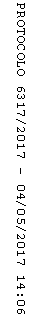 